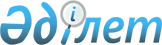 О внесении изменений в распоряжение Премьер-Министра Республики Казахстан от 27 декабря 2006 года N 368-рРаспоряжение Премьер-Министра Республики Казахстан от 14 марта 2007 года N 54-р



      Внести в 
 распоряжение 
 Премьер-Министра Республики Казахстан от 27 декабря 2006 года N 368-р "О создании рабочей группы по вопросам миграционной и демографической политики Республики Казахстан" следующие изменения:



      в пункте 1:



      ввести в состав рабочей группы:

Мусина                     - Заместителя Премьер-Министра



Аслана Еспулаевича           Республики Казахстан - Министра



                             экономики и бюджетного планирования,



                             руководителем

Куришбаева                 - вице-министра сельского хозяйства



Ахылбека Кажигуловича        Республики Казахстан

Бишимбаева                 - вице-министра индустрии и торговли



Куандыка Валихановича        Республики Казахстан;

      вывести из состава рабочей группы: Масимова Карима Кажимкановича, Мусину Лилию Сакеновну, Цоя Игоря Владимировича;



      в пункте 2 слова "в месячный срок" заменить словами "до 10 мая 2007 года".

     

 Премьер-Министр


					© 2012. РГП на ПХВ «Институт законодательства и правовой информации Республики Казахстан» Министерства юстиции Республики Казахстан
				